Name ___________________________		U3L1 NotesWHAT ON EARTH?What is the Earth System?A system is a group of ________ objects or parts that work together to form a whole.The Earth system is all of the ________, energy, and _____________ within Earth’s boundary.Earth is a __________ system full of living and ______________ things and the matter and energy that continuously cycle through the smaller systems.The _____________ is the mostly solid, rocky part of Earth. It extends from the center of Earth to the ______________ of Earth.The ___________ is the thin, outermost layer of the geosphere. ______________ crust is 5 to 10 km thick. ______________ crust is 15 to 70 km thick.The ______________ is below the crust. It is about 2,900 km thick.A small layer of _________ mantle, right below the crust, flows and causes movement of the ____________ of the crust.The _________ of Earth has a radius of about 3,900 km. It is made of ______ and nickel.GOT WATER?What is the hydrosphere?The _________________ is the part of Earth that is liquid water.Oceans, _________, rivers, marshes, and groundwater are part of the hydrosphere.Water is _________________ moving through Earth and even into and out of living things.What is the cryosphere?The ______________ is made up of all of the __________ water on Earth.Snow, ______, sea ice, glaciers, ice shelves, icebergs, and frozen ___________ water are all part of the cryosphere.________________ in the cryosphere can play an important role in Earth’s ________________ and species’ survival.WHAT A GAS!What is the atmosphere?The ________________ is a mixture of mostly invisible __________ that surrounds Earth.About _____ percent of the atmosphere is ____________. Oxygen makes up ____ percent of the atmosphere.Other gases in the atmosphere include _________, carbon dioxide, and water vapor.Some of the energy from the _______ is trapped by Earth’s atmosphere, which helps keep temperatures __________.Part of the atmosphere ___________ and ____________ harmful ultraviolet (UV) rays from the sun.Other parts of the atmosphere cause space ____________ to burn up before reaching Earth’s surface.What is the biosphere?The ______________ is made up of living things and the areas of Earth where they are found.Organisms usually need _____________ or carbon dioxide to carry out life processes. Liquid water, ________________ temperatures, and a stable source of ____________ are also important for most living things. WHAT’S THE MATTER?How do Earth’s spheres interact?All of the _______ spheres of Earth interact as matter and energy change and _____________ through the system.If matter or energy _____________ changed from one form to another, life on Earth would not be _________________.________________ moves between Earth’s spheres. Sometimes, matter moves through ___________ spheres before returning to a sphere.______________ moves between spheres. Energy also moves _________ and ______________ between spheres.How many of the parts of the Earth system can you identify in this image? How do they interact?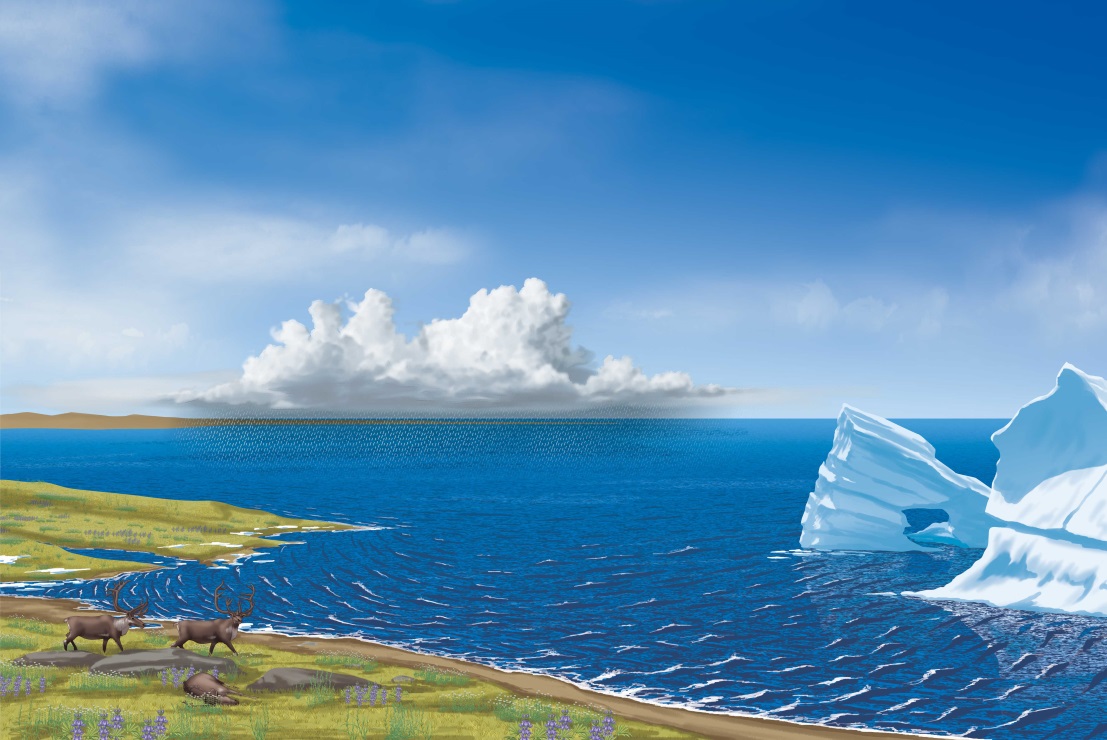 